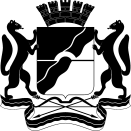 МЭРИЯгорода НовосибирскаГЛАВНОЕ УПРАВЛЕНИЕ ОБРАЗОВАНИЯГОРОДСКОЙ ЦЕНТРИНФОРМАТИЗАЦИИ«ЭГИДА»630112, г. Новосибирск,ул. Гоголя 188/1,Тел. 279-93-60egida@nios.ruот _16.03.2016__ № _00695______На № ___________ от __________О проведении курсов для руководителей        Уважаемые руководители!         Сообщаем Вам, что МКОУ ДОВ ГЦИ «Эгида» проводит набор на очно-дистанционный курс по программе: «Управление информационными процессами образовательной организации в условии реализации ФГОС», 72 часа.         Программа курса разработана для повышения квалификации  руководителей образовательных организаций, заинтересованных в получении необходимых умений и навыков с учетом задач, поставленных профессиональным стандартом руководителя образовательной организации (управление в сфере образования) в аспекте применения ИКТ.          В ФГОС предъявлены новые требования к школе 21 века: обеспечение доступа всех учащихся к ресурсам информационной образовательной среды, что отражено в требованиях к личностным и метапредметным результатам обучения по ступеням образования. Также выдвинута новая концептуальная задача – формирование у руководителей и педагогов компетентности в области ИКТ для активного взаимодействия с информационной образовательной средой школы.         Основная цель программы – сформировать готовность руководителей всех уровней к интеграции в педагогическую практику образовательных технологий на основе ресурсов ИКТ. В том числе, сформировать представления о следующих аспектах деятельности руководителя:возможности использования современных образовательных и информационных технологий в работе;информационная открытость системы образования; мониторинг в системе образования;реализация образовательных программ с применением электронного обучения и дистанционных образовательных технологий;печатные и электронные образовательные и информационные ресурсы;внедрение и применение современных образовательных и информационных технологий в образовательной деятельности.       Программа курса включает 32 часа аудиторных занятий и 40 часов дистанционного изучения материала. В рамках курсовой подготовки слушателем предлагается изучение следующих тем в соответствующем объеме:       Занятия будут проходить с 28 марта по 13 апреля (для д/с), с 29 марта по 14 апреля (для школ) по адресу ул. Гоголя, 188/1. По вопросу записи на курс обращаться по телефону 279-93-60.Директор										  Р.Ю.СюзяевПриложение 1 Квота на обучение руководителей по очно-дистанционной формес 28 марта по 13 апреля 2016 года по программе «Управление информационными процессами образовательной организации в условии реализации ФГОС»(для д/с)Сюзяев Р.Ю.2799360МКУДПО ГЦИ «Эгида»Приложение 2 Квота на обучение руководителей по очно-дистанционной формес 29 марта по 14 апреля 2016 года по программе «Управление информационными процессами образовательной организации в условии реализации ФГОС»(для школ)Сюзяев Р.Ю.2799360МКУДПО ГЦИ «Эгида»№ п/пНаименование разделаКоличество часовКоличество часов№ п/пНаименование разделаочнодистанционно1Профессиональный стандарт руководителя образовательной организации (управление в сфере образования).222Электронные услуги. Закупки.13Электронные услуги. Информационные системы. Мониторинги. Сайт образовательной организации.314Регистрации и основные приемы работы в Moodle35ИКТ в учебном процессе: оснащение, ЭОР, электронные учебники.446Облачные технологии. Проектная деятельность.447Дистанционные технологии в обучении.48Технологии обработки и визуального представления информации (таблицы, графики).449Защита персональных данных.410Интернет-безопасность.2411Медиаобразование в школе.2412ИКТ в издательской деятельности.413Анализ текущего состояния ИКТ в ОО и перспективы развития. (презентация). Защита.84Итого3240№ п.РайонКвота на обучение1.Дзержинский32.Калининский33.Кировский34.Ленинский35.Октябрьский26.Первомайский27.Советский28.Центральный административный округ4№ п.РайонКвота на обучение1.Дзержинский32.Калининский33.Кировский34.Ленинский35.Октябрьский26.Первомайский27.Советский28.Центральный административный округ4